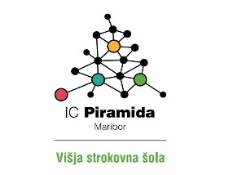 PREDSTAVITEV NAJ PODJETJA V ŠTUDIJSKEM LETU 2021/22Naj podjetje v študijskem letu 2021/22 je Mlekarna Celeia d. o. o. Z Mlekarno Celeia iz Arje vasi naša višja strokovna šola sodeluje že od začetka delovanja višje strokovne šole, torej več kot 20 let. V tem času smo ustvarili močan partnerski odnos, ki ga želimo v prihodnje še okrepiti.Naši študenti so vsa ta leta v Mlekarni Celeia d. o. o. opravljali praktično izobraževanje in pridobivali dragocene izkušnje na področju predelave mleka. V podjetju so zaradi njihove  odprtosti in razvojne naravnanosti potekale tudi različne raziskave v okviru nastajanja diplomskih del, v katerih so naši študenti raziskovali različna področja tako na področju predelave mleka kot tudi na področju kontrole kakovosti surovin in končnih izdelkov. Izdelanih je bilo sedem diplomskih del v okviru katerih so študenti raziskovali in reševali konkretne probleme iz prakse. Raziskave so potekale na področju predelave mleka in sicer: Vsebnost soli v siru edamcu, Klostridiji v osnovni surovini in njihov vpliv na kakovost kisle smetane in sira edamca, Povezava med pH vrednostjo in kislinsko stopnjo v času fermentacije kisle smetane, Spremljanje pH vrednosti sira edamca med proizvodnjo in zorenjem, Primerjava teoretičnega in praktičnega pridobitka pri izdelavi sira gauda in na področju kontrole kakovosti osnovne surovine in postopkov obdelave mleka: Listeria monocytogenes in kemijski parametri v surovem mleku na odkupnem območju Mlekarne Celeia in Primerjava različnih metod za ugotavljanje aktivnosti encimov peroksidaze in alkalne fosfataze v mleku. Diplomska dela so nastajala pod mentorstvom predavateljic za Tehnologijo mleka in Živilsko kemijo z analizo živil in somentorstvom zaposlenih strokovnjakov iz Mlekarne Celeia d. o. o. Večina teh diplomantov se je po končani diplomi v podjetju tudi zaposlilo.Želimo si, da bi sodelovanje med podjetjem Mlekarna Celeia d. o. o.  in IC Piramida Maribor tudi v bodoče dobro potekalo, seveda bi ga lahko še razširili tudi na področje našega Medpodjetniškega izobraževalnega centra.Na osnovi vsega povedanega smo podjetje Mlekarna Celeia d. o. o.  izbrali za »naj podjetje« za študijsko leto 2021/22, kar pa se nenačrtovano pokriva tudi z njihovimi pomembnimi obletnicami in sicer 80 let organiziranega odkupa slovenskega mleka in 10 let predelave mleka brez GSO.Ker je direktor podjetja g. Vinko But danes zadržan, bo nagrado prevzela ga. Alenka Selič, vodja kadrovske službe. Maribor, 25. maj 2022